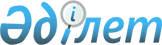 Об определении мест для размещения агитационных печатных материалов кандидатов
					
			Утративший силу
			
			
		
					Постановление акимата Карабалыкского района Костанайской области от 23 февраля 2015 года № 52. Зарегистрировано Департаментом юстиции Костанайской области 11 марта 2015 года № 5408. Утратило силу постановлением акимата Карабалыкского района Костанайской области от 21 мая 2020 года № 119
      Сноска. Утратило силу постановлением акимата Карабалыкского района Костанайской области от 21.05.2020 № 119 (вводится в действие по истечении десяти календарных дней после дня его первого официального опубликования).
      В соответствии с пунктом 6 статьи 28 Конституционного Закона Республики Казахстан от 28 сентября 1995 года "О выборах в Республике Казахстан", со статьей 31 Закона Республики Казахстан от 23 января 2001 года "О местном государственном управлении и самоуправлении в Республике Казахстан", акимат Карабалыкского района ПОСТАНОВЛЯЕТ:
      1. Определить совместно с Карабалыкской районной избирательной комиссией (по согласованию) места для размещения агитационных печатных материалов кандидатов согласно приложению.
      2. Акимам сельских округов, села Тогузак и поселка Карабалык оснастить указанные места стендами, щитами, тумбами.
      3. Настоящее постановление вводится в действие по истечении десяти календарных дней после дня его первого официального опубликования. Места для размещения агитационных печатных материалов кандидатов
      Сноска. Приложение – в редакции постановления акимата Карабалыкского района Костанайской области от 13.04.2018 № 106 (вводится в действие по истечении десяти календарных дней после дня его первого официального опубликования).
					© 2012. РГП на ПХВ «Институт законодательства и правовой информации Республики Казахстан» Министерства юстиции Республики Казахстан
				
      Исполняющий обязанности
акима Карабалыкского района

А. Султанов
Приложение
к постановлению акимата
от 23 февраля 2014 года № 52
№ п/п
Наименование населенного пункта
Места для размещения агитационных печатных материалов
1.
поселок Карабалык
Щит по улице Космонавтов, щит по улице Заводская, щит по улице Нечипуренко, щит по улице Гоголя, щит по улице Чехова
2.
село Веренка
Щит по улице Просвещения
3.
село Гурьяновское
Щит по улице Центральная
4.
село Ворошиловка
Щит по улице Мектеп
5.
село Ельшанское
Щит по улице Школьная
6.
село Котлованное
Щит по улице Целинная
7.
село Сарыколь
Щит по улице Мектеп
8.
село Целинное
Щит по улице Орталық 
9.
село Надеждинка 
Щит по улице Первомайская
10.
село Тогузак
Щит по улице Степная
11.
село Белоглинка
Щит по улице Мектеп
12.
село Научное
Щит по улице Темирязева
13.
село Святославка
Щит по улице Ч. Валиханова
14.
село Станционное
Щит по улице Гагарина
15.
село Приуральское
Щит по улице Дорожная
16.
село Фадеевка
Щит по улице Зеленая
17.
село Шадыксаевка
Щит по улице Школьная 
18.
село Дальнее
Щит по улице Орталық
19.
село Подгородка
Щит по улице Верхняя
20.
село Каерак
Щит по улице Железнодорожная
21.
село Новотроицкое
Щит по улице Мектеп
22.
село Аккудук
Щит по улице М. Сералина
23.
село Магнай
Щит по улице Железнодорожная
24.
село Жанааул
Щит по улице Жастар
25.
село Победа
Щит по улице Молодежная 
26.
село Магнай
Щит по улице Единства
27.
село Жамбыл
Щит по улице Молодежная
28.
село Босколь
Щит по улице Советская
29.
село Талапкер
Щит по улице Центральная
30.
село Саманы
Щит по улице Набережная
31.
село Михайловка
Щит на площади Жеңіс
32.
село Лесное
Щит по улице Мектеп
33.
село Светлое
Щит по улице Рабочая
34.
село Терентьевка
Щит по улице имени Терентия Машенского 
35.
село Приречное
Щит на площади Мира
36.
село Каракопа
Щит по улице М. Сералина
37.
село Первомайское
Щит по улице Лесная
38.
село Урнек
Щит по улице М. Сералина
39.
село Лесное
Щит по улице Жастар 
40.
село Кособа
Щит по улице Школьная 
41.
село Карачакуль
Щит по улице Парковая 
42.
село Славенка
Щит по улице Мира
43.
село Октябрьское
Щит по улице Орталық
44.
село Бурли
Щит по улице Школьная
45.
село Тасты-Узек
Щит по улице Абая
46.
село Смирновка
Щит по улице Бейбітшілік 
47.
село Рыбкино
Щит по улице Алтынсарина
48.
село Батмановка
Щит по улице Спортивная
49.
село Приозерное
Щит по улице Школьная